ＪＯＡ公認東京トレイルＯ大会 in 小金井公園プログラム【主　　催】　東京都オリエンテーリング協会【協　　力】　ＮＰＯ法人 トレイル・オリエンテーリング協会期日：平成25年3月2日（土）　雨天決行、荒天中止会場：都立小金井公園　（小金井市ほか）　【集合場所】　同公園内小金井市総合体育館会議室　　公園南側正面口から入って右側(東側)にあります。【交　　通】　徒歩　○ＪＲ中央線・東小金井駅から2.0ｋｍ、同武蔵小金井駅から2.6ｋｍ。いずれの場合も公園南側中央の正面口からご来場ください。東口などからの来場は禁止します。　　　　　　　○西武新宿線・花小金井駅から2.6ｋｍ。駅西側の小金井街道を南下し、公園西口からお出で下さい。駅から南東に向かって公園中央の北口(小平口)からの来場は競技エリアを通るので禁止します。　　　バス　○東小金井駅北口（または武蔵小金井駅北口）よりＣＯＣＯバス（ココバス）で約10分、「小金井公園入口」下車、歩道橋を渡って北進、徒歩約5分　。ＣＯＣＯバスは武蔵小金井駅→東小金井駅→小金井公園→武蔵小金井駅の反時計回りで循環運行しているコミュニティーバスです。20分間隔で運行、100円均一、会場までのアクセスとして最適です。　　　　　　　○花小金井駅より西武バス・武蔵小金井駅行きで「小金井公園西口」下車、公園に入り、まっすぐ東に進んで、約１ｋｍです。　　　車　　公園内に有料駐車場があります。正面口から入ったところにある第1駐車場をご利用ください。公園南　　　　　　　東側にある第2駐車場は競技エリアにかかりますので利用厳禁です。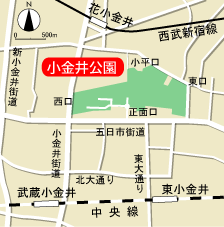 【開場時刻】　体育館会議室の開場時刻は9：30です。【スタート開始時刻】　　11：00【競技規則】　日本トレイルオリエンテーリング競技規則2012に準拠【競技用地図】　日本スプリント・オリエンテーリング地図図式規程（JSSOM2007）に準拠　　　　　「小金井公園」（多摩オリエンテーリングクラブ作成）を本大会のためにトレイルＯ用に修正　縮尺1：4000　　等高線間隔2ｍ　　透視可能度3段階表示目立つ人工特徴物　　×（黒）　　案内板、看板など【コントロール位置説明】　コントロールに関する規程（JSCD2008）に準拠Ａ、ＢクラスはＩＯＦ記号　　Ｎクラスは日本語説明併記【受付時間】　9：30～11：30　　Aクラスの事前申込者はスタート時刻を指定します。【役　員】　実行委員長兼運営責任者　高橋　厚　　 　副実行委員長　杉本光正競技責任者兼コース設定者　荒井正敏   大会コントローラ　児玉　拓天明英之、笠原健司、新垣和信、齋藤貴之、鈴木規弘、小野賢二、仁多見剛、鈴木恒久、小澤拓美【ク ラ ス】【テレイン情報】　透視可能度の良い森と芝生、運動施設からなる典型的な都市郊外型の公園です。小さな丘などがありますが、全域がほぼ平坦で道にアップダウンはありません。道はよく発達しており、車椅子の走行に支障はありません。【競技の流れ】１．受付でコントロールカードとピンパンチを受け取ってください。コンパスを貸し出しますのでお申し出下さい。２．会場からスタート地区までは約400ｍです。誘導方法については当日公式掲示板に掲示します。３．スタート3分前になったらコントロールカードを係役員に提示して確認を受け、枠に入ってください。４．2分前になったら1つ枠を進んで下さい。５．1分前になったら最前列の枠に進んで下さい。６．スタートの合図でスタートして下さい。７．Ａ，Ｂクラスには、コース中にタイムコントロールがあります。係役員の指示に従って下さい。８．コントロールは番号の順に回ってください。９．ＤＰ板の設置方法は、公園管理者からの安全上の指示により、通常の方法（20ｃｍほどの棒に張って立てる）とは異なる見込みです。具体的には公式掲示板に掲示します。10． フィニッシュしたらコントロールカードを役員にお渡しください。2枚目をお返します。地図は回収しません。11．制限時間に遅れてフィニッシュすると、遅刻5分までごとに1点の減点になります。【フィニッシュ閉鎖時刻】　　　当日参加の多少によって変わるので明示しませんが、各自の制限時間内にフィニッシュするようお願いします。【競技上の注意事項】１．パンチは各自携行方式です。２．コンパスの貸し出しを行いますので、お持ちでない方は受付に申し出て下さい。　３．給水はコースの途中にある水飲み場が利用できます。４．サイクリング道路は立入禁止です。横断はできます。５．フラッグが1本だけのコントロールがあります。ＡまたはＺでお答えください。７．明瞭な植生界（・・・　黒のドット）は樹木の幹（外側）を取っています。８．救護所は会場に置きます。９．過去の小金井公園の地図を会場に掲示します。10．過去の小金井公園のＯＬ地図を会場に持ち込むことを禁じます。11．正解表は会場の本部でお渡しします。【表　  彰】　Ａ、Ｂクラスについては各3位まで表彰します。Ｎクラスは完走者全員に記録証を差し上げます。【調査依頼】　調査依頼は会場の本部で受け付けます。所定の用紙で成績速報発表後15分以内に提出して下さい。回答に不服の場合は提訴することができます。調査依頼に対する回答が通知されてから30分以内に文書で提出してください。【裁定委員】　当日、公式掲示板に掲示します。【当日参加】　当日参加の申込みを受付けます。・受付時間　　9：30～11：30　・クラス、参加費等注．　オリエンティアでトレイルＯが初めての方はＯＢクラスにお申し込みください。・ＯＡクラスのスタートはＡクラスのスタートが終わってからになります。【問 合 先】　　高橋　厚　　atsushi-t◇mti.biglobe.ne.jp   (◇を @ に変更)　　　　電話　090-6118-7679　　 なるべくＥメールでお願いします。【そ の 他】　　・身体障害者用トイレの設備は完備しています。・トレーニングコースは設けません。・公園には多くの来園者がいらっしゃいます。決して迷惑をかけないように十分注意してください。・Ａクラス上位10位までに第９回全日本トレイルＯ選手権大会の選手権クラス出場資格が与えられます。東京都オリエンテーリング協会ホームページ ： http://orientokyo.jimdo.com/　公園の入り口については、徒歩、バス、車、いずれでおいでの場合も、競技エリアとの関係で、　　　１．公園南側中央の正面口(徒歩、車、バス)　　　２．公園西側の西口(徒歩、バス)の2か所に限定します。それ以外の入口からの来場は失格となりますのでご注意ください。クラス距離(km)登距離(m)コントロール数制限時間(分)Ｐクラスの制限時間Ａ2.6518＋ＴＣ 2130140Ｂ2.3512＋ＴＣ 2100110Ｎ1.25107080クラス一般学生高校生以下技能レベルＯＡ2,500円1,500円800円上級ＯＢ1,300円800円700円中級Ｎ500円500円500円初心者